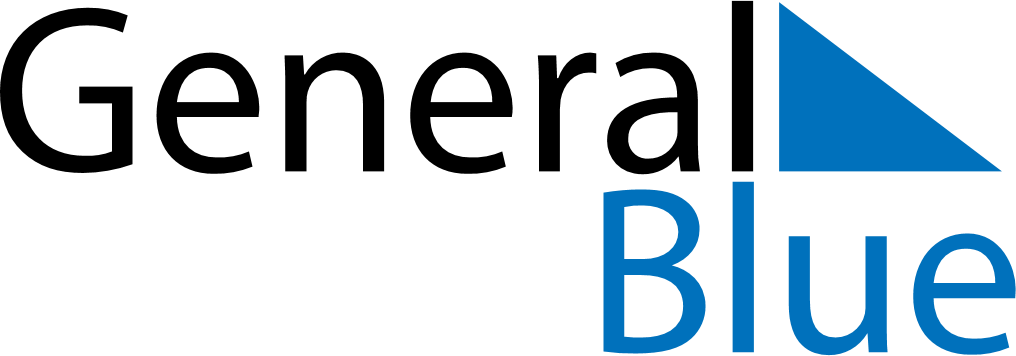 January 2029January 2029January 2029January 2029BelarusBelarusBelarusMondayTuesdayWednesdayThursdayFridaySaturdaySaturdaySunday12345667New Year’s DayChristmas Day8910111213131415161718192020212223242526272728293031